高雄市田寮國民中學104年度「節能減碳」執行成果照片成果照片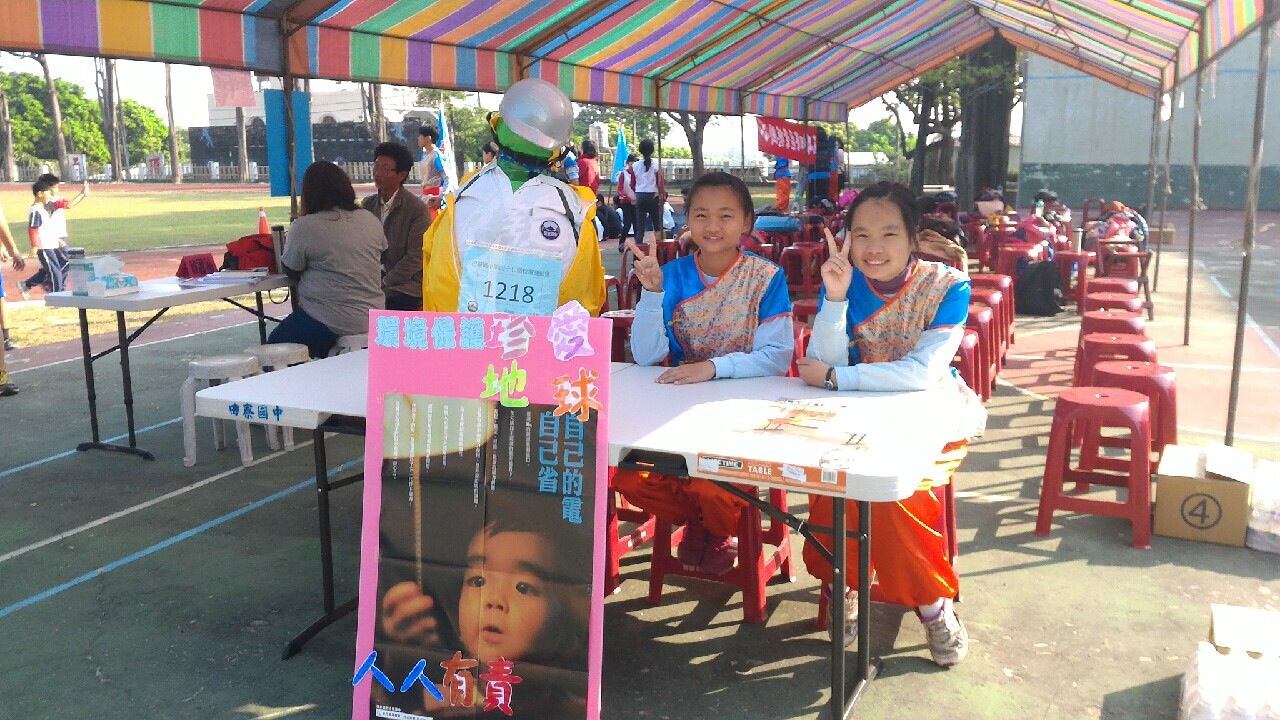 【節電】隨手關電燈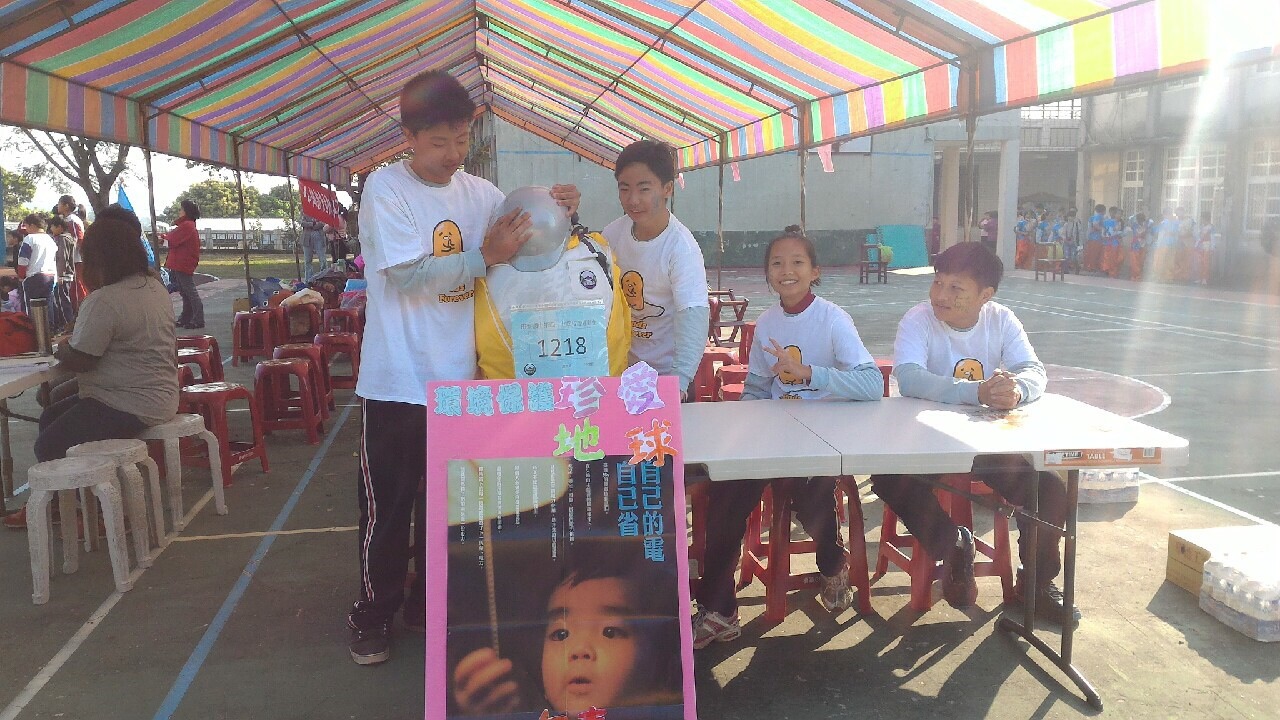 【節水】隨手關水、節電成果照片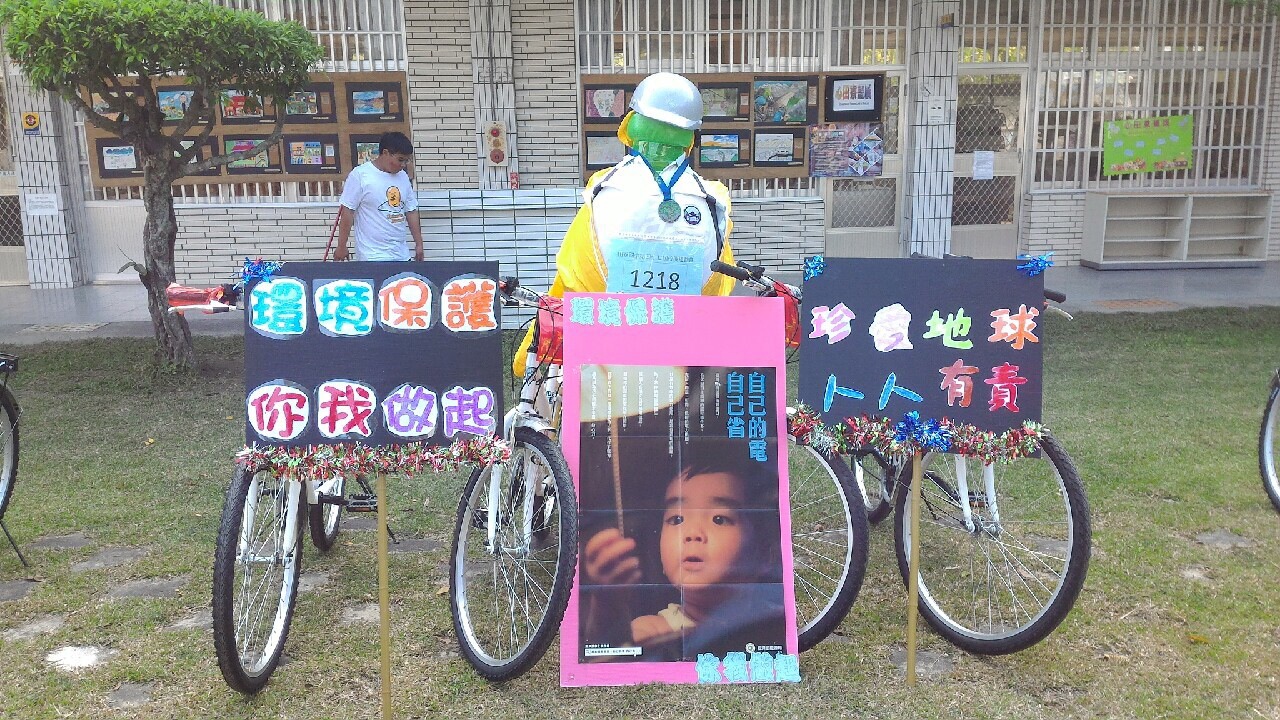 【節約能源】靜態宣導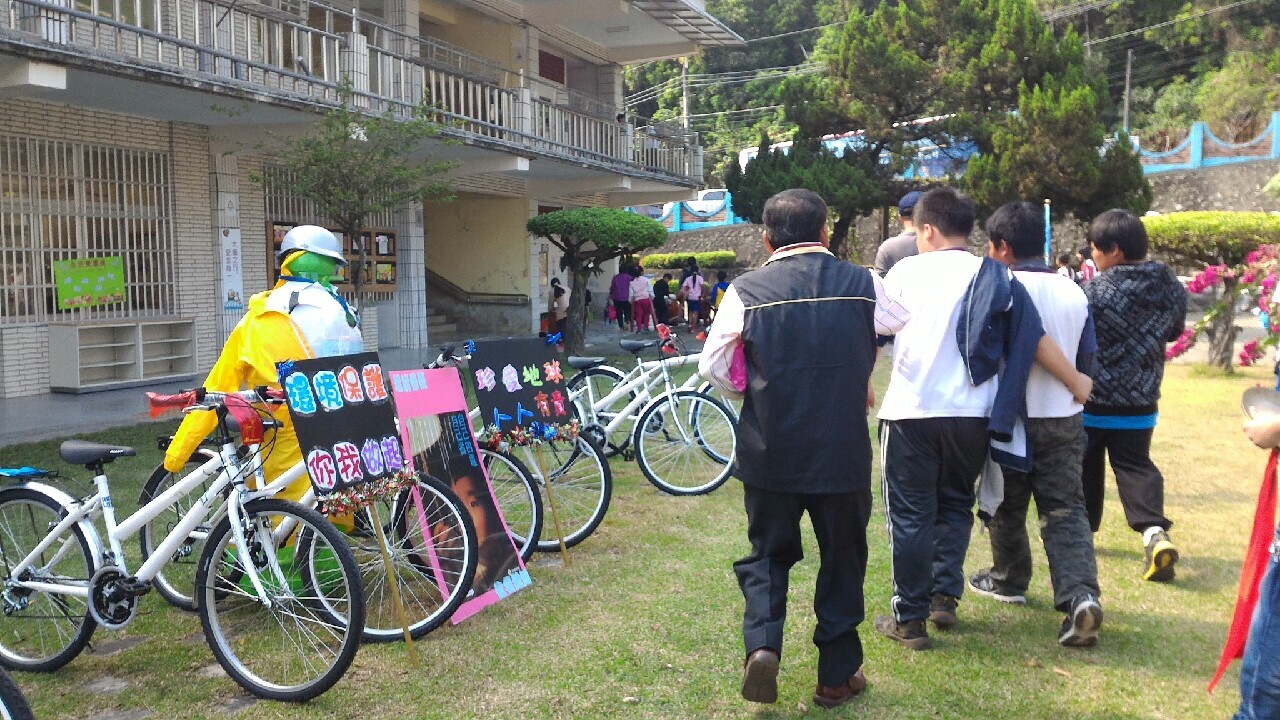 【節約能源】靜態宣導